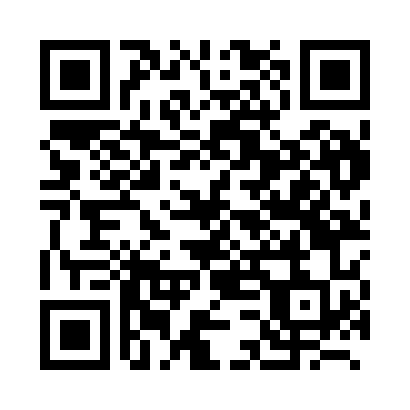 Prayer times for Flatry, BelgiumMon 1 Apr 2024 - Tue 30 Apr 2024High Latitude Method: Angle Based RulePrayer Calculation Method: Muslim World LeagueAsar Calculation Method: ShafiPrayer times provided by https://www.salahtimes.comDateDayFajrSunriseDhuhrAsrMaghribIsha1Mon5:187:131:415:158:109:582Tue5:167:111:415:168:1210:003Wed5:137:091:415:178:1410:034Thu5:107:071:415:188:1510:055Fri5:087:051:405:188:1710:076Sat5:057:021:405:198:1810:097Sun5:027:001:405:208:2010:118Mon4:596:581:395:218:2210:139Tue4:566:561:395:218:2310:1510Wed4:546:541:395:228:2510:1811Thu4:516:521:395:238:2610:2012Fri4:486:501:385:248:2810:2213Sat4:456:481:385:248:2910:2414Sun4:426:461:385:258:3110:2715Mon4:396:431:385:268:3310:2916Tue4:366:411:375:278:3410:3117Wed4:346:391:375:278:3610:3418Thu4:316:371:375:288:3710:3619Fri4:286:351:375:298:3910:3820Sat4:256:331:365:298:4110:4121Sun4:226:311:365:308:4210:4322Mon4:196:291:365:318:4410:4623Tue4:166:271:365:318:4510:4824Wed4:136:251:365:328:4710:5125Thu4:106:241:365:338:4810:5326Fri4:076:221:355:338:5010:5627Sat4:036:201:355:348:5210:5928Sun4:006:181:355:358:5311:0129Mon3:576:161:355:358:5511:0430Tue3:546:141:355:368:5611:07